Faculty Development Programme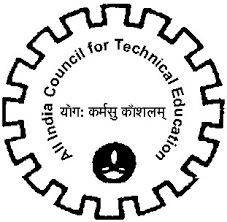 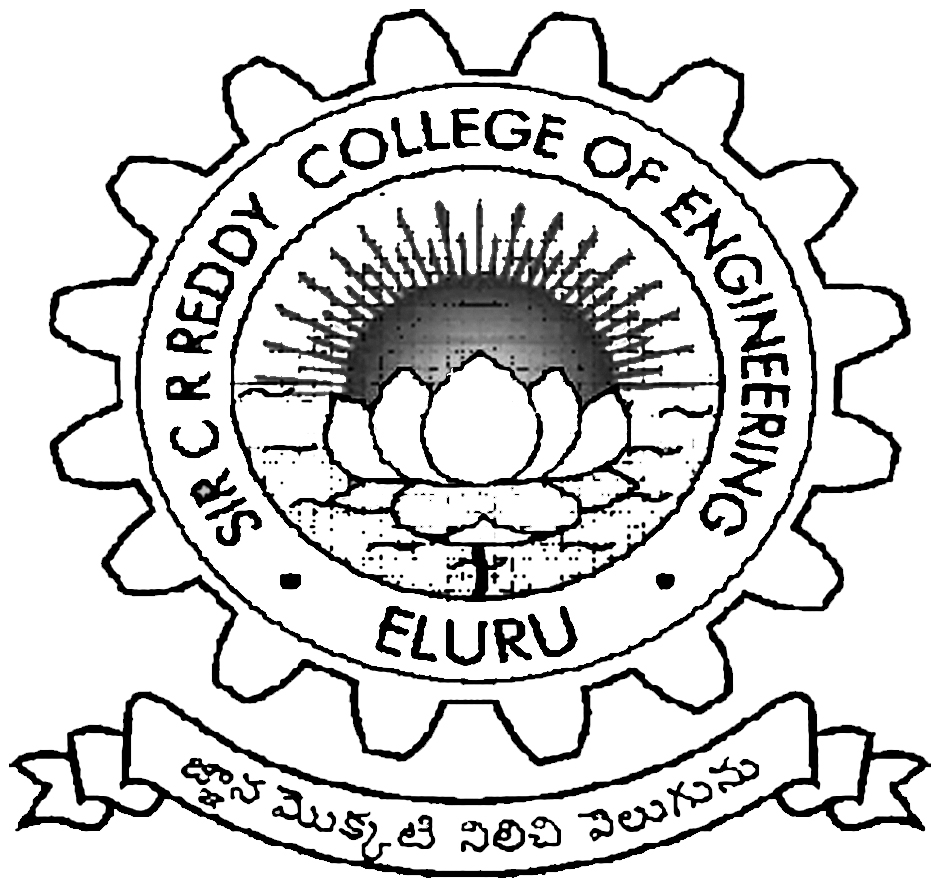 AICTE sponsored Two Week FDP onBIO-MEDICAL SIGNAL PROCESSING AND APPLICATIONS1ST TO 14TH November, 2019Department of Electronics and Communication EngineeringSir C R Reddy College of EngineeringEluru, W. G. Dt, A.P - 534007REGISTRATION FORMName Dr. /Mr./Mrs./Ms.:..…………………………………………………………………….. Designation: …………………………………….…………………………………………….. Educational Qualification:…………………………………………………………………….. Specialization: …………………………………….…………………………………………… Department: …………………………………………..……………………………………….. Institution: ......………………………………………………………………………………… AICTE Faculty ID No: …………………………..................................................................... Professional Experience: Teaching………………….… R&D…………………..…… Industry…………………..…… Mailing Address: ………………………………………………………………………………………………….. ………………………………………………………………………………………………….. Contact No. …………………………………Mobile ................................................................. Email ID ……………………….……....................................Payment Details: DD No. & Date: .......................................................................................................................... Bank Name & Branch: ................................................................................................................ Accommodation required: YES / NO (Limited Accommodation is available) Signature of the Participant with DateDr./Mr./Mrs./Ms. ………………………………………………… is sponsored to attend the two-week FDP on “BIO-MEDICAL SIGNAL PROCESSING AND APPLICATIONS” to be held from 1st to 14th November, 2019 at Sir C R Reddy College of Engineering, Eluru. Place: 									Signature of the Head of the Date:										 Institution with Seal